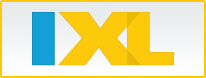 Dear Parent,I am pleased to tell you that we will be using a website called IXL in our classroom this year. IXL is a comprehensive learning program offering unlimited math, language arts, science, and social studies practice across thousands of skills—all of which are aligned to the Common Core. One of the best things about IXL is that your child can access it from home, so you have a chance to see your child's progress!To get your child started on your home computer, please follow these easy steps:Go to https://www.ixl.com/signin/summithillEnter your child's username and password and click "Sign in."
(Note: I provided this separately to you.  Please let me know if you don’t have this information.)Username ______________________________

Password ______________________________Click on any skill to start learning!IXL is designed to help your child learn at his or her own pace. The program is adaptive and will adjust based on your child's demonstrated understanding of the material. All of your child's results will be saved, so you can monitor his or her progress anytime by clicking on Analytics. For on-the-go practice, you can download IXL's free tablet apps for iPad, Android, or Kindle and sign in with your child's username and password.I hope you'll encourage your son or daughter to use IXL regularly. Here's to a year of working together to make learning fun for your child!Sincerely,Katie Mecher